InformationURKUNDE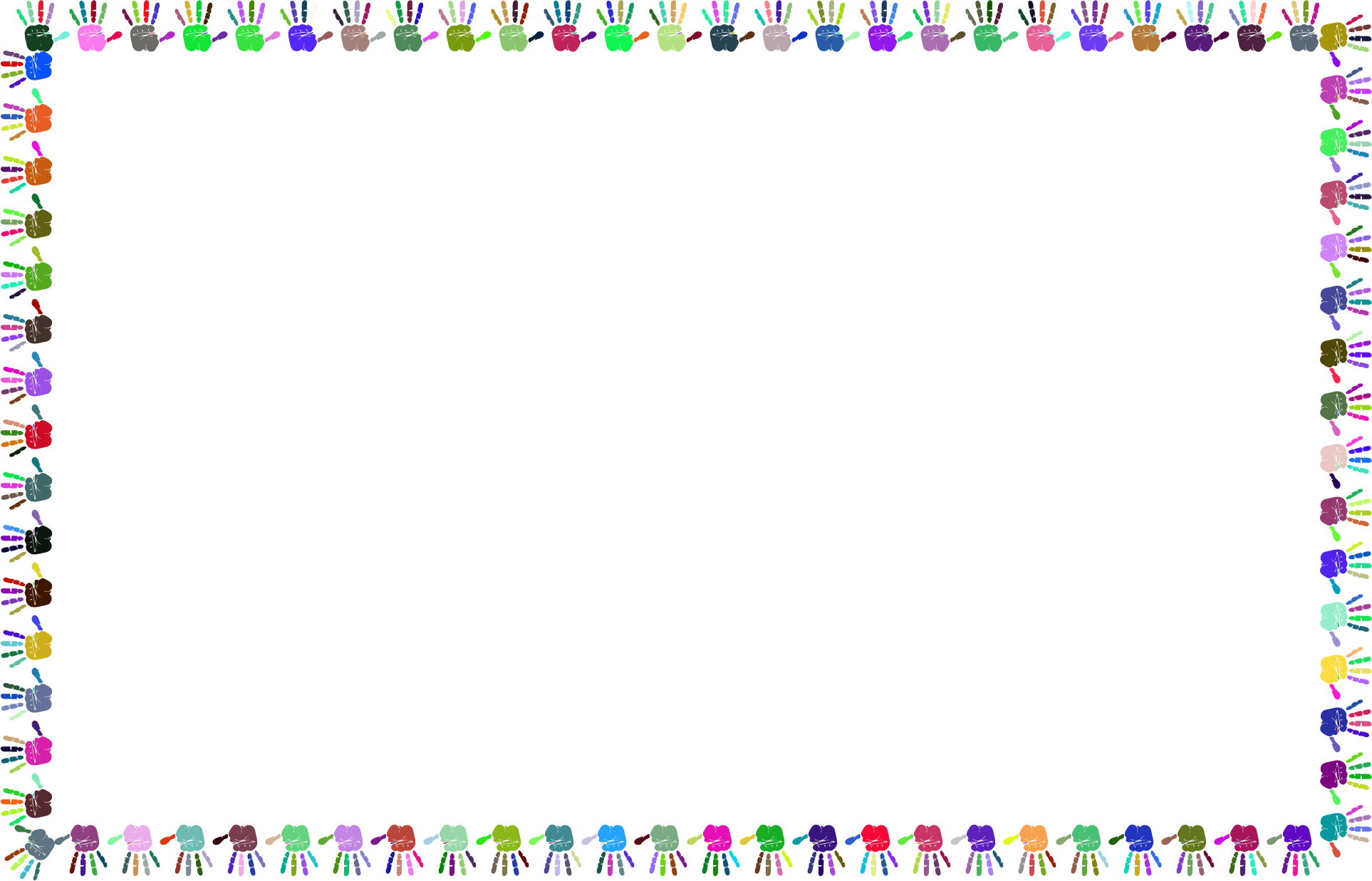 ___________________________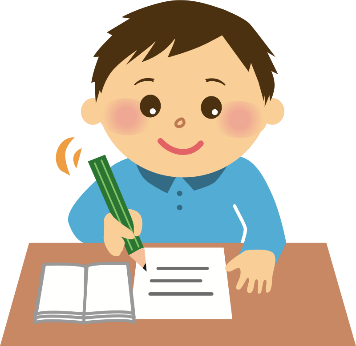 hat vom 17. März 2020 bis 14. Juni 2020beim Lernen zuhause sein Bestes gegeben und fantastisch durchgehalten!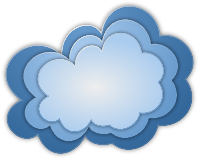 Das waren insgesamt     41   Tage ohne Schule!Ich bin sehr stolz auch Dich!Ort, den 15.06.2020			NameURKUNDE___________________________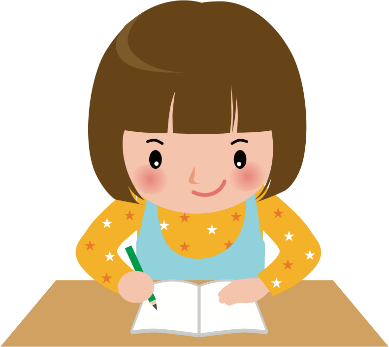 hat vom 17. März 2020 bis 14. Juni 2020beim Lernen zuhause ihr Bestes gegeben und fantastisch durchgehalten!Das waren insgesamt     41   Tage ohne Schule!Ich bin sehr stolz auch Dich!Ort, den 15.06.2020			NameName:Urkunde „Lernen zuhause“ URL:-Thema: Corona-PandemieAutor:Johannes KüblerHinweise:Es gibt geschlechterspezifische Urkunden. Einige Angabe (Ort, Name, …) müssen angepasst werden.Lizenz: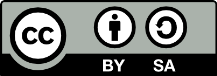 Die Datei wurde unter der Lizenz „Creative Commons Namensnennung – Share Alike“ in Version 4.0 (abgekürzt „CC-by-sa 4.0“) veröffentlicht. Den rechtsverbindlichen Lizenzvertrag finden Sie unter https://creativecommons.org/licenses/by-sa/4.0/legalcode.de  Quelle(n): Idee https://twitter.com/Gytha__Ogg_/status/1268181099835990018?s=09 Bildnachweise:Alle Grafiken via Openclipart (https://openclipart.org) veröffentlicht unter Creative Commons Zero 1.0 Public Domain License (https://creativecommons.org/publicdomain/zero/1.0/) Prismatic Handprints Frame (https://openclipart.org/detail/266189/prismatic-handprints-frame) by GDJCloud 1 (https://openclipart.org/detail/186006/cloud-1) by Merlin2525Student Writing #3 (https://openclipart.org/detail/317402/student-writing-3) by oksmithStudent Writing #4 (https://openclipart.org/detail/318255/student-writing-4) by oksmithVersion:1.0 (06.06.2020)